ΔΕΛΤΙΟ ΤΥΠΟΥΘέμα:	Προσλήψεις 815 εκπαιδευτικών Πρωτοβάθμιας και Δευτεροβάθμιας Εκπαίδευσης, στην Γενική Εκπαίδευση ως προσωρινών αναπληρωτών με σχέση εργασίας Ιδιωτικού Δικαίου Ορισμένου Χρόνου για το διδακτικό έτος 2022-2023Από το Υπουργείο Παιδείας και Θρησκευμάτων ανακοινώνεται ότι για το διδακτικό έτος 2022-2023 προσλαμβάνονται ως προσωρινοί αναπληρωτές :Στη Δευτεροβάθμια Εκπαίδευση:618 εκπαιδευτικοί κλάδων/ειδικοτήτων στην Γενική Εκπαίδευση.Οι προσλαμβανόμενοι οφείλουν να παρουσιαστούν και να αναλάβουν υπηρεσία από την Παρασκευή 2 έως και τη Δευτέρα 5 Δεκεμβρίου 2022, πλην των προσλαμβανομένων στο Μεταλυκειακό έτος - Τάξη μαθητείας οι οποίοι θα ενημερωθούν για την προθεσμία ανάληψης υπηρεσίας μετά την υπογραφή της σχετικής υπουργικής απόφασης.Επί της διαδικασίας τοποθέτησης σε σχολικές μονάδες (για τις περιπτώσεις που απαιτείται) και ανάληψης υπηρεσίας, οι προσλαμβανόμενοι οφείλουν να ανατρέξουν στην διεύθυνση www.minedu.gov.gr/anaplirotes  όπου έχουν αναρτηθεί οι απαραίτητες πληροφορίες και διευκρινίσεις.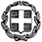 ΕΛΛΗΝΙΚΗ ΔΗΜΟΚΡΑΤΙΑΥΠΟΥΡΓΕΙΟ ΠΑΙΔΕΙΑΣ ΚΑΙ ΘΡΗΣΚΕΥΜΑΤΩΝ------------Ταχ. Δ/νση: Α. Παπανδρέου 37Τ.Κ. – Πόλη: 15180 - ΜαρούσιΙστοσελίδα: www.minedu.gov.gremail: press@minedu.gov.gr28.11.2022